SAMOSTUDIUM NA OBDOBÍ 23.3. - 1.4.PŘEDEM UPOZORŇUJI, ŽE SI BEDLIVĚ ZAPISUJI, KDO CO ODEVZDAL.Matematika 7.CDalší látkou po záporných desetinných číslech jsou operace se zápornými zlomky. Pracuje se s nimi stejně jako u počítání se zlomkem, co jsme dělali. Jen vám teď mohou vyjít i záporné výsledky. Zopakujte si počítání se zlomkem.Zde máte materiály, kde si můžete počítání projít a zopakovat: https://www.youtube.com/watch?v=7ITOZ0DBKkchttp://www.realisticky.cz/ucebnice/03%20Matematika%20Z%C5%A0/02%207.%20ro%C4%8Dn%C3%ADk/02%20Zlomky/22%20Operace%20se%20zlomky.pdf Zde si z každého cvičení vyber tři příklady a zkus si je vypočítat, máš tam i výsledky pro kontrolu.https://www.priklady.com/cs/index.php/zlomky-a-operace-s-nimi Teď se vrhni na počítání do PS podkapitola Počítání se záporným zlomkem.Až budeš mít PS hotov, tak opět vyfoť a pošli na sona.samcova@zsgvodnany.czMatematika 8.APřipomínám důležité vzorce na rozklady mnohočlenů.(a+b)(a-b)=a2-b2(a+b)2=a2+2ab+b2(a-b)2=a2-2ab+b2Na následujícím odkazu si výrazy procvičuj.http://old.zsdobrichovice.cz/ukoly/matika/testy/vzorce1/vzorce1.htmNásledně si přepiš cvičení do ŠS, vypočti , vyfoť  a pošli na sona.samcova@seznam.cz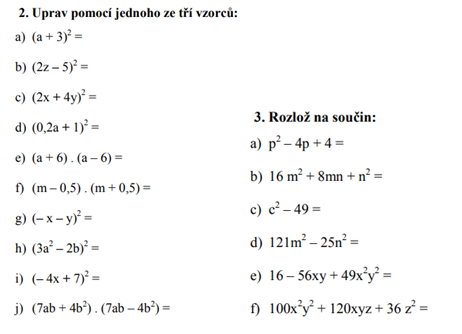 Matematiky 9.B Procvičování probraného učiva vyřeš do ŠS.Vyřeš následující soustavy rovnic graficky i početně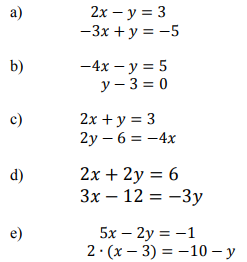 Přikládám odkaz, kde je vše ještě jednou vyřešeno.Sčítací metoda:https://www.youtube.com/watch?v=F8yLZU-ur40&list=RDCMUCsXapQCWguDR-yStkQGDcxA&start_radio=1&t=5Dosazovací metoda:https://www.youtube.com/watch?v=EmJmb_dNJmIGrafická metoda:https://www.youtube.com/watch?v=0LNdfJkrk90Chemie  8.A, 8.BJeště zůstaneme u chemických reakcí. Důkladné vypracování poznámek z učebnice, které jsem zadávala posledně. Moc vypracovaných poznámek mi nepřišlo. Následně si pročtěte a zkoukněte videa na následujícím odkazu. Projděte si celou kapitolu chemické reakce.Zkuste si i vyčíslit a sestavit rovnice ve cvičení.http://www.zschemie.euweb.cz/reakce/reakce0.htmlRodinná výchova  7.CVyvážená stravaBavili jsme se společně i minulý rok o vyvážené stravě. Vypracujte si, proč je důležité přijímat tyto látky:SacharidyTuhyBílkovinyMinerályVitamínyPoznámky v sešitě vyfoť a pošli na email sona.samcova@zsgvodnany.czFyzika 6. AProcvičuj převody jednotek času.Následující cvičení si přepiš do ŠS a převeď na jednotky v závorce. Vypracované cvičení vyfoť a pošli na email: sona.samcova@zsgvodnany.cz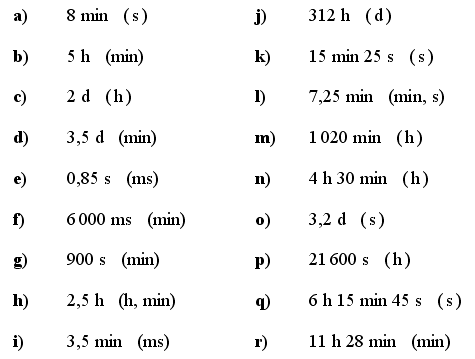 